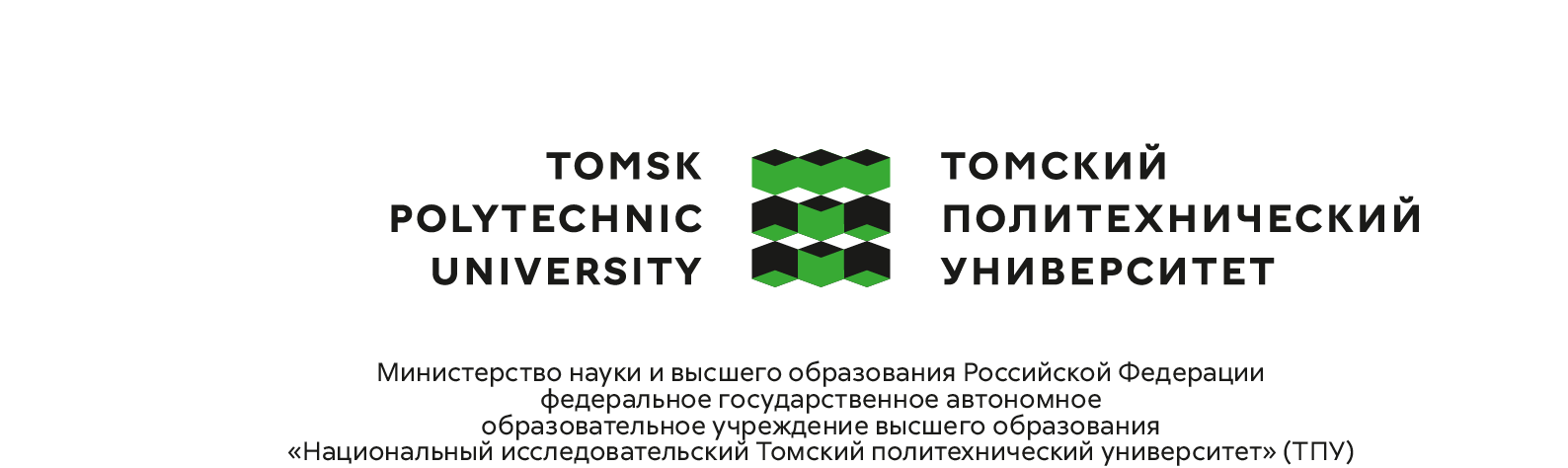 Бизнеc-школа Направление подготовки 38.04.02 МенеджментООП/ОПОП Экономика и управление на предприятииВЫПУСКНАЯ КВАЛИФИКАЦИОННАЯ РАБОТА МАГИСТРАНТАУДК ОбучающийсяРуководитель ВКРКОНСУЛЬТАНТЫ ПО РАЗДЕЛАМ:По разделу «Социальная ответственность»НормоконтрольДОПУСТИТЬ К ЗАЩИТЕ:Томск – 2024 г.Тема работыуказывается тема ВКРГруппаФИОПодпись Дата3АМ21Иванова И. А.ДолжностьФИОУченая степень,званиеПодписьДатаДолжностьФИОУченая степень, званиеПодписьДатадоцентЧерепанова Н. В.к. филос. н.ДолжностьФИОУченая  степень, званиеПодписьДатаст. преподавательГромова Т. В.-Руководитель ООП/ОПОП,должностьФИОУченая степень,званиеПодписьДатапрофессорНикулина И. Е.д. э. н.,профессор